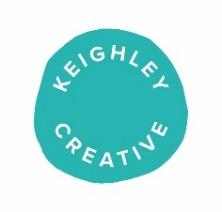 EQUALITIES and DIVERSITY MONITORING INFORMATION Keighley Creative recognise the benefits of having a diverse workforce and therefore welcome applications from all sections of the community. We want to meet the aims and commitments set out in our equality policy. This includes not discriminating under the Equality Act 2010, and building an accurate picture of the make-up of our workforce as part of our commitment to equality and diversity.The organisation needs your help and co-operation to enable it to do this, but filling in this form is voluntary. We ask for your support by answering the series of questions below in order to ascertain who is applying for each position and to ensure that no one is being unfairly discriminated against or disadvantaged.  IMPORTANT: The information collected is only used for monitoring purposes in an anonymised format to assist the organisation in analysing the profile and make up of individuals who apply, are shortlisted for and appointed to each vacancy. It will not used as part of the short-listing or selection process. In this way, Keighley Creative can continually check that we are complying with the Equality Act 2010.  Please send this form back to Admin@keighleycreative.org along with your job applicationEquality Act 2010 The Equality Act 2010 protects people against discrimination on the grounds of their age and sex. Equality Act 2010 The Equality Act 2010 protects people who are married or in a civil partnership.  Equality Act 2010 The Equality Act 2010 protects people against discrimination on the grounds of their race which includes colour, nationality, ethnic or national origin.Equality Act 2010 The Equality Act 2010 protects bisexual, gay, heterosexual and lesbian people from discrimination on the grounds of their sexual orientation.Equality Act 2010 The Equality Act 2010 protects people against discrimination on the grounds of their religion or belief, including a lack of any belief. Equality Act 2010  The Equality Act 2010 protects disabled people - including those with long term health conditions, learning disabilities and so called "hidden" disabilities such as dyslexia.  If you tell us that you have a disability, we can make reasonable adjustments to ensure that any selection processes - including the interview - are fair and equitable. Please return this form to: admin@keighleycreative.orgAny questions about this form can be made to: Fiona Sherburn : Keighley Creative Trustee HR Lead: Fiona@keighleycreative.org Please state your date of birth  Please indicate your gender (put x against the relevant description or add your own definition if you prefer)MaleFemaleI do not wish to disclose thisI describe my gender as…..Please indicate the option which best describes your marital status (put x against the relevant description or add your own definition if you prefer)Married                       Single               Civil PartnershipLegally separated        Divorced        WidowedI do not wish to disclose thisI define as ………Please indicate your ethnic origin (put an x against the definition you personally relate to ….or add your own definition if none of these are appropriate/relevant)Please indicate your ethnic origin (put an x against the definition you personally relate to ….or add your own definition if none of these are appropriate/relevant)Please indicate your ethnic origin (put an x against the definition you personally relate to ….or add your own definition if none of these are appropriate/relevant)Asian or Asian British BangladeshiIndianPakistaniAny other Asian background Black or Black British African Caribbean Any other Black backgroundMixed White & Asian White & Black African White & Black CaribbeanAny other mixed background White British  Irish Any other White backgroundOther Ethnic Group Chinese Any other ethnic group I do not wish to disclose thisI define as ………Please indicate the option which best describes your sexual orientation (Put x against the relevant description ….or add your own definition if none of these are appropriate/relevant)Lesbian Gay Bisexual HeterosexualI do not wish to disclose thisI define as ………Please indicate your religion or belief(Put x against the relevant description ….or add your own definition if none of these are appropriate/relevant)Atheism Buddhism                          Christianity                        Hinduism Islam Jainism Judaism Sikhism I define as…….I do not wish to disclose thisDo you consider yourself to have a disability?YesNoI do not wish to disclose thisPlease state the type of disability/ impairment which applies to you.  People may experience more than one type of disability impairment; in which case you may indicate more than one.  (Put x against the relevant description ….or add your own definition if none of these are appropriate/relevant).Physical impairment Learning Disability/Difficulty                                   Sensory impairment Long-standing illness Mental health condition I define my disability/impairment as……  I do not wish to disclose this